Please fill out each time client has a bowel motion no matter how big or small. Please look at clients stomach daily for signs of constipation – does their stomach feel soft or hard and are they overly bloated? If client is showing symptoms of constipation or they have gone over 24 hours without a bowel motion, please call Karyn O’Brien immediately. The client’s doctor will be called for advice.Bowel Charting DateTimeComments i.e. volume, blood, mucousS = SmallM = MediumL = LargeType 1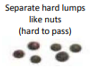 0Type 2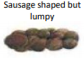 Type 3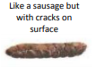 Type 4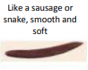 Type 5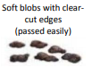 Type 6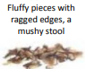 Type 7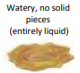 Staff Initials